KHAI MẠC HỘI THI GIÁO VIÊN DẠY GIỎI CẤP TRƯỜNG     Hòa trong không khí của mùa thu Hà Nội với tiết trời se se lạnh là khai mạc hội thi giáo viên dạy giỏi cấp trường của trường mầm non Bắc Cầu. Sáng ngày 18/10/2022, khai mạc hội thi mở đầu là tiết thực hành của cô giáo Lê Thị Hiền với môn học khám phá - đề tài: “ Làm máy lọc nước” và cô giáo Nguyễn Thị Thùy Trang với môn học GDÂN với đề tài: Hát và vận động : “ Bạn ở đâu”.    Với niềm yêu nghề ,mến trẻ và hăng say học tập ,hai cô đã mang đến những tiết học thật bổ ích và lý thú.Sự say mê,hào hứng của các con khi được tham gia trải nghiệm làm máy lọc nước cùng với niềm hân hoan thích thú vận động và chơi trò chơi âm nhạc đã tạo nên sự thành công cho tiết dạy. Một ngày thành công của hai cô hứa hẹn những thành công mới trong hội thi giáo viên dạy giỏi cấp trường năm học 2022-2023 của GVNV trường mầm non Bắc Cầu thân yêu.	Dưới đây là một số hình ảnh thi giáo viên giỏi trong tiết dạy của 2 cô giáo: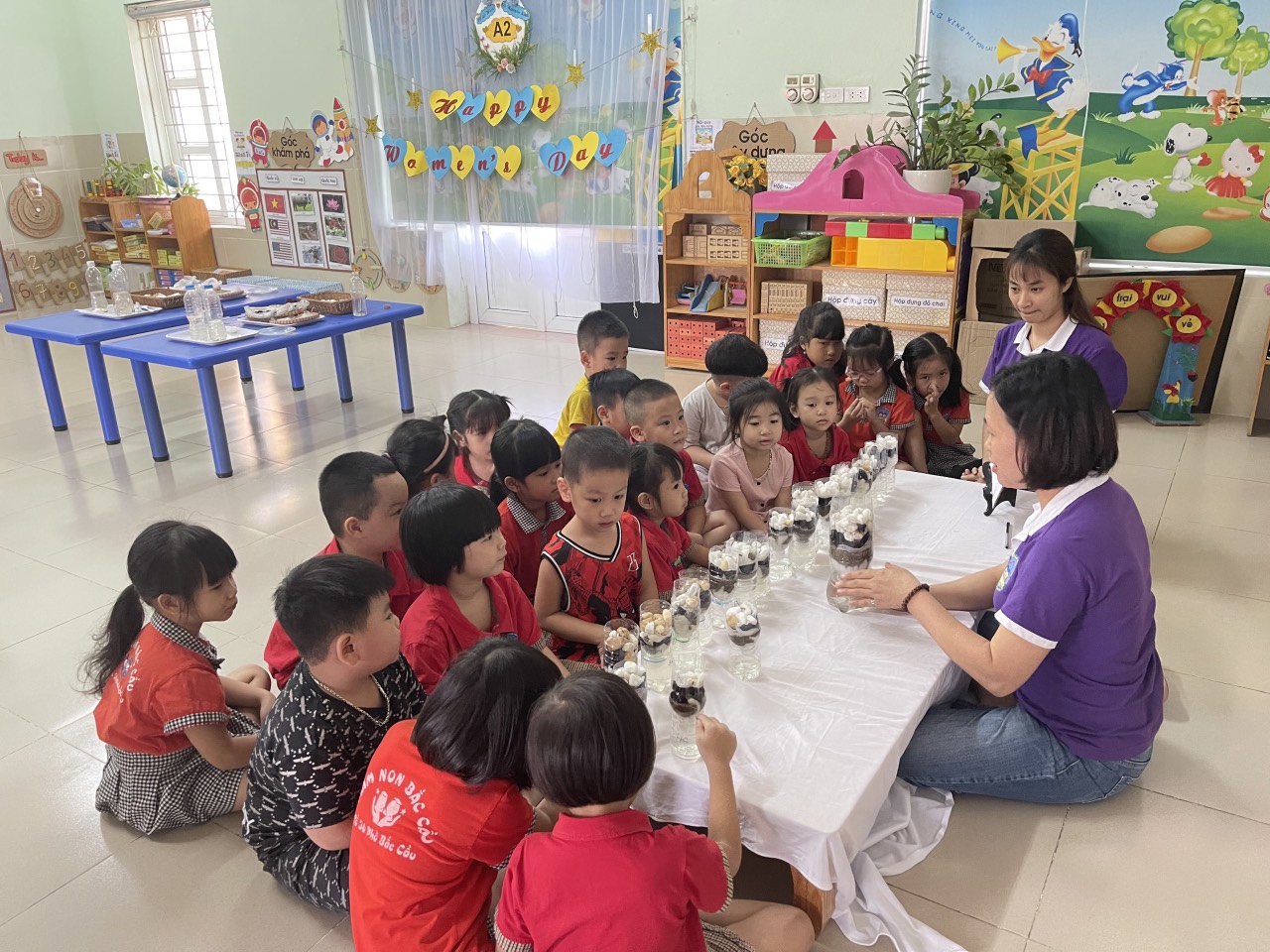 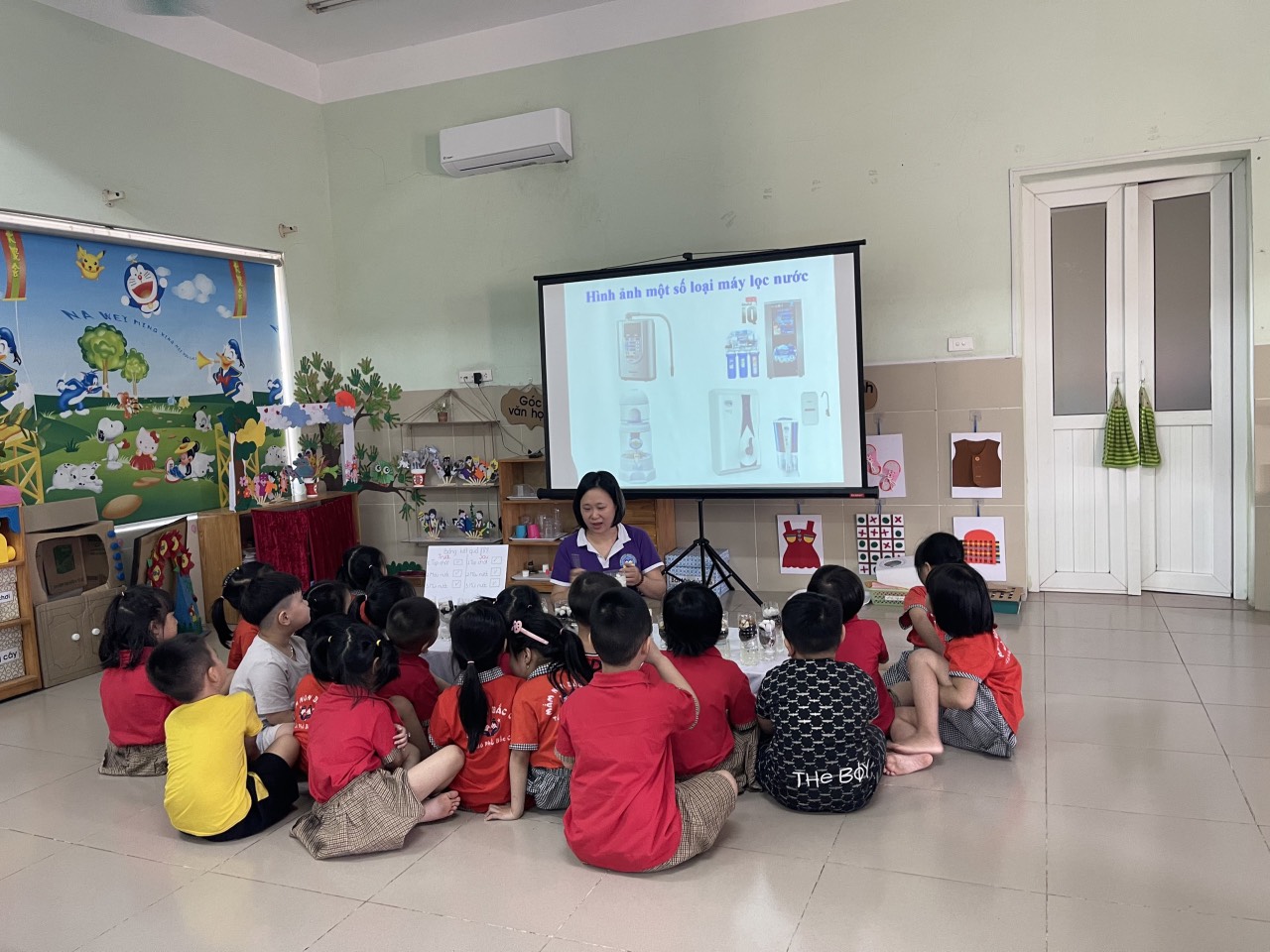 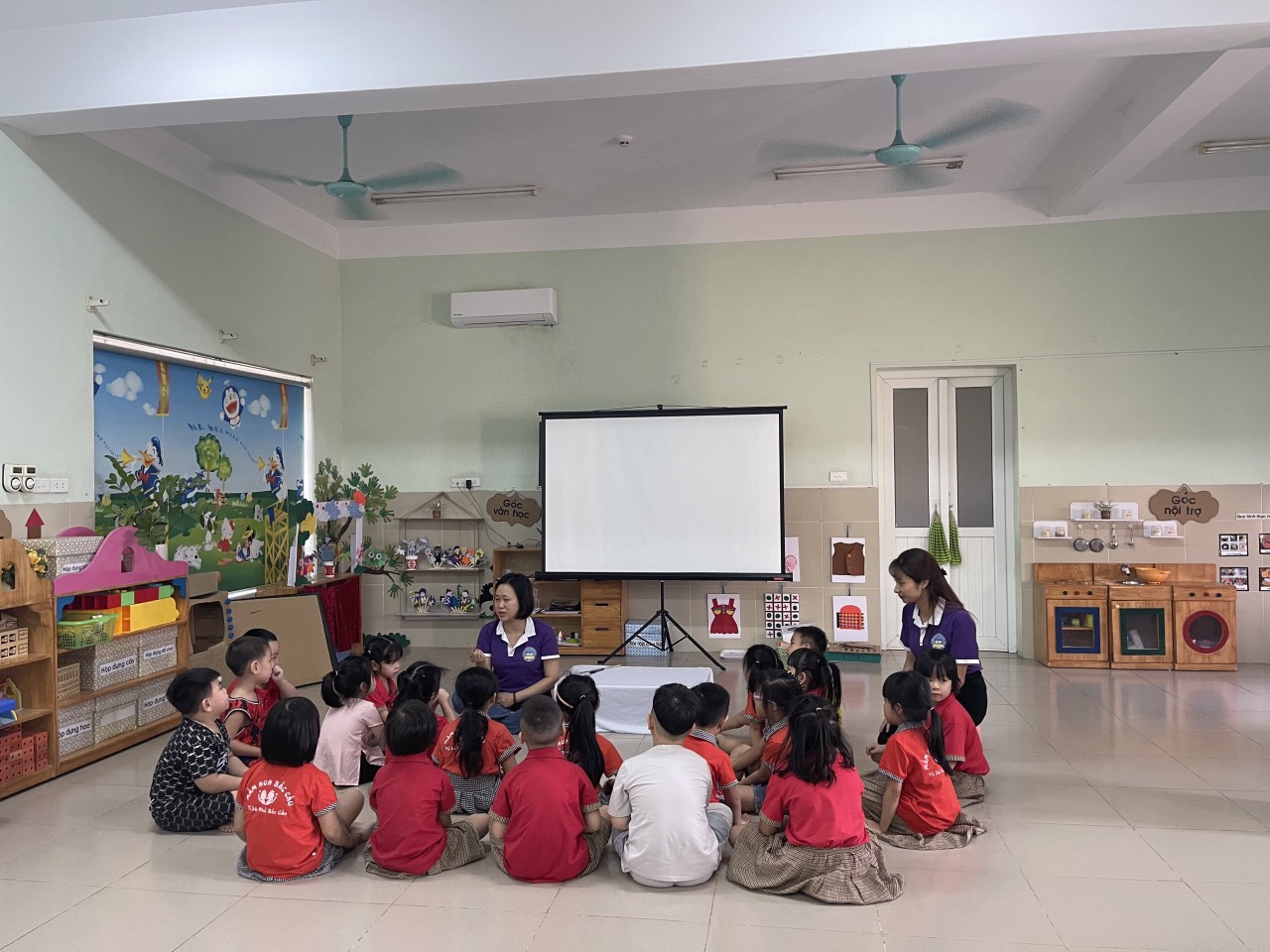 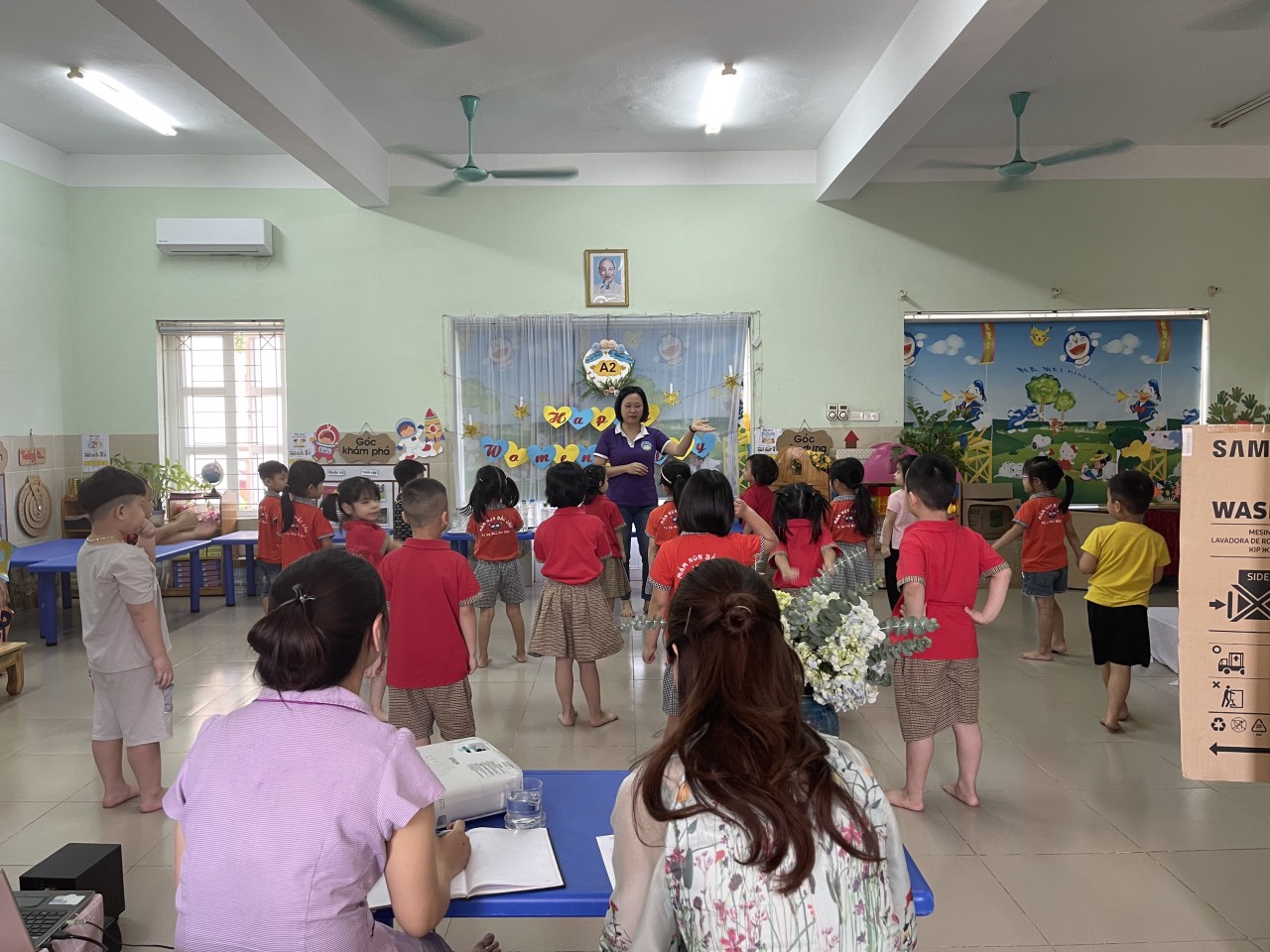 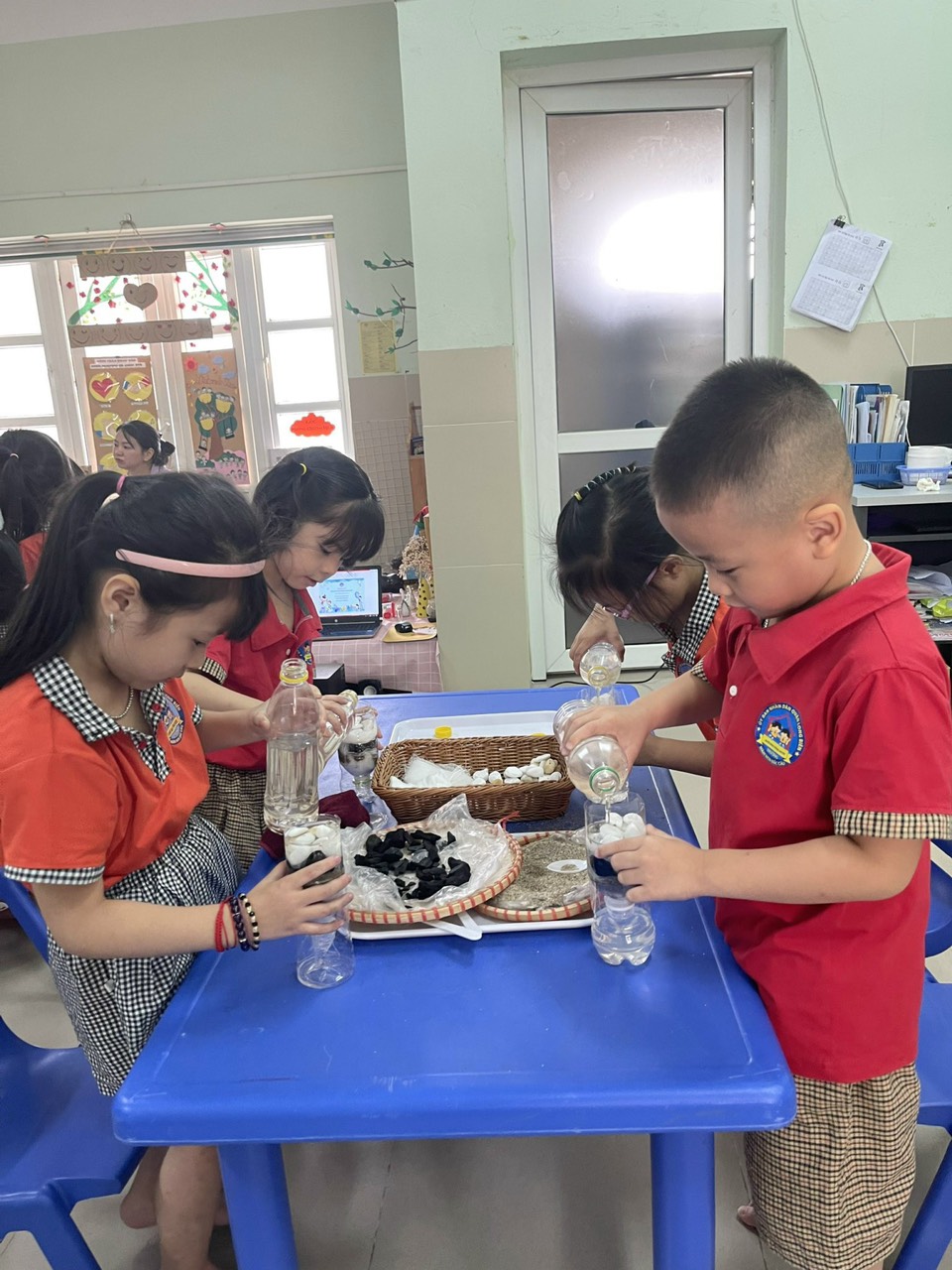 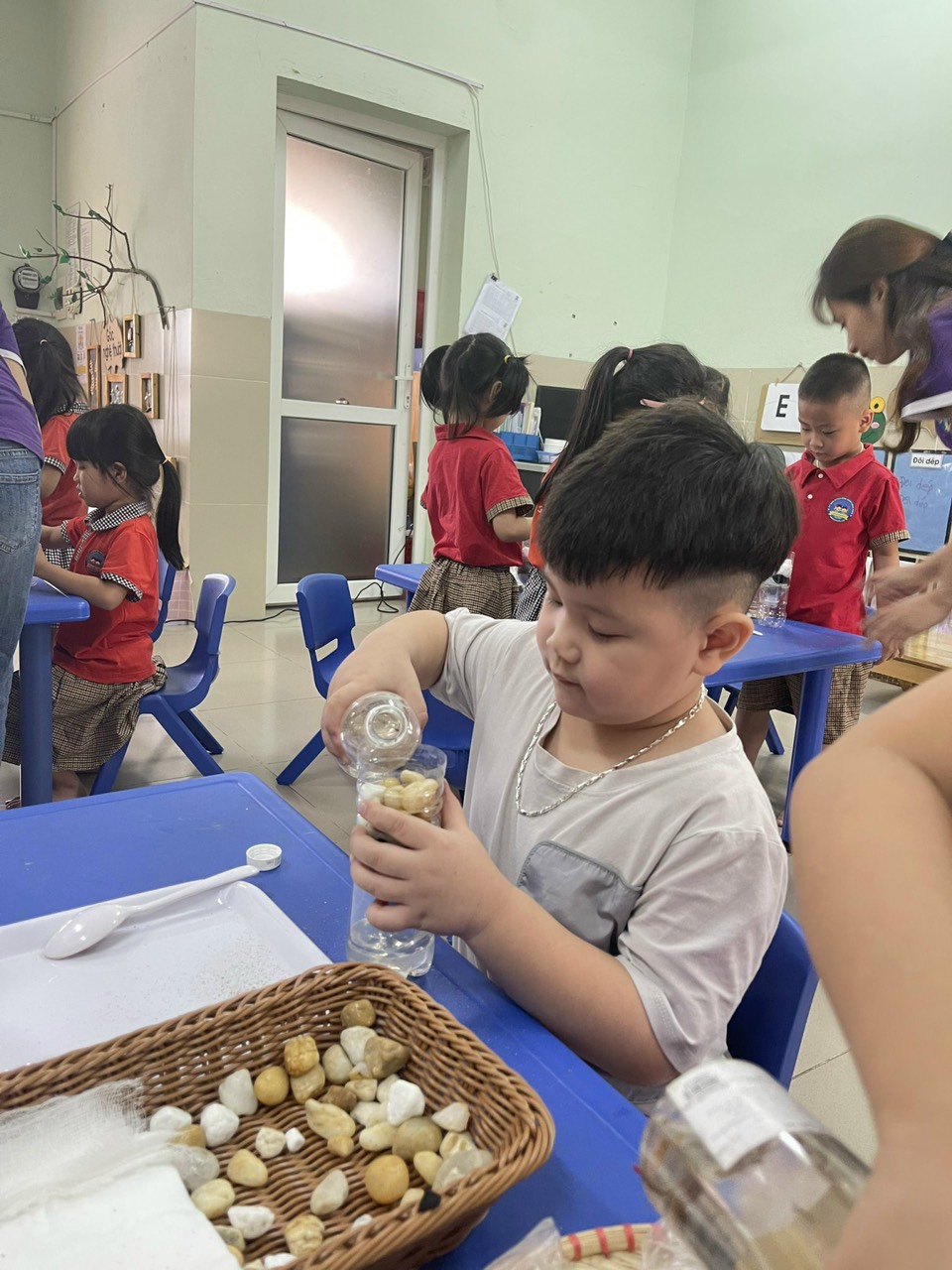 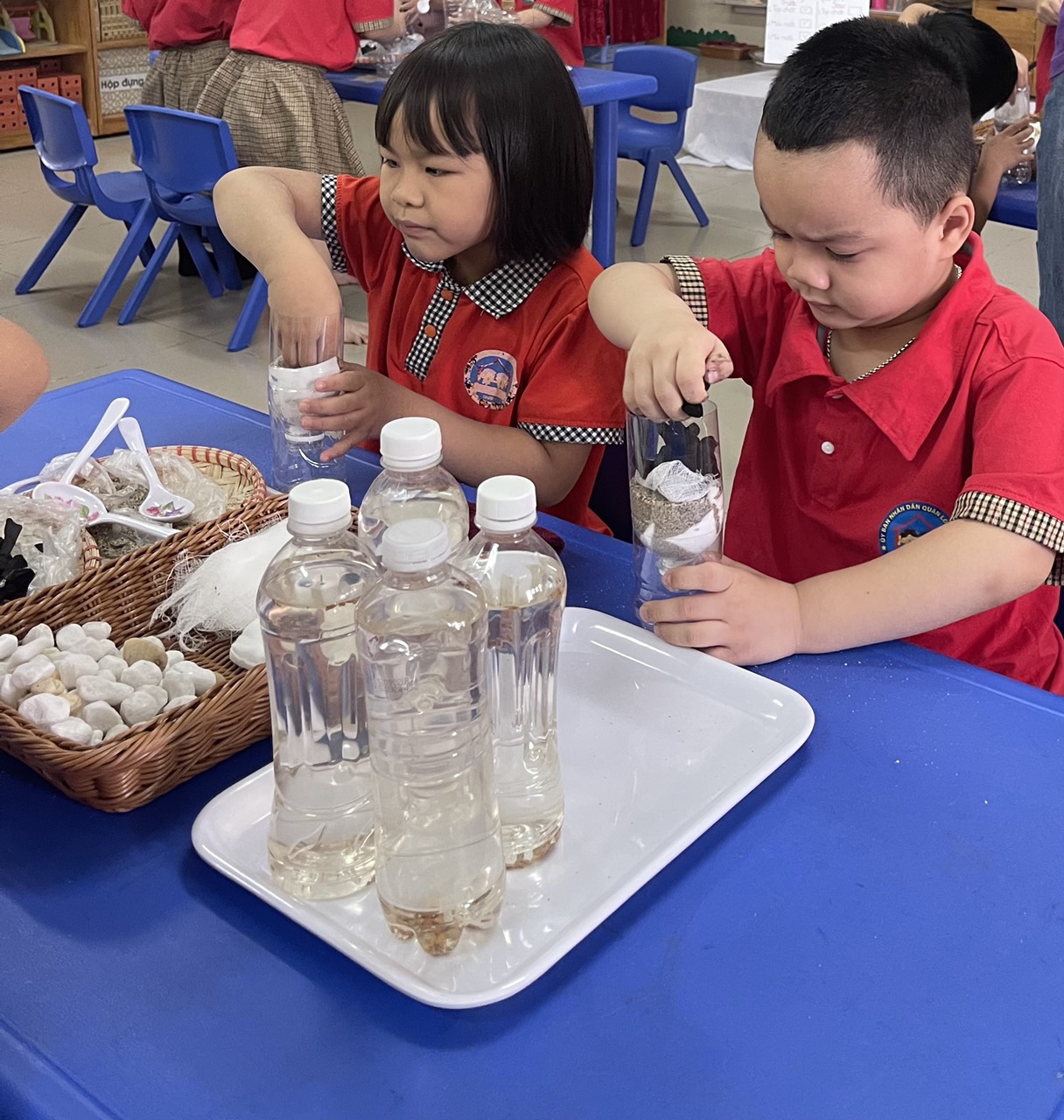 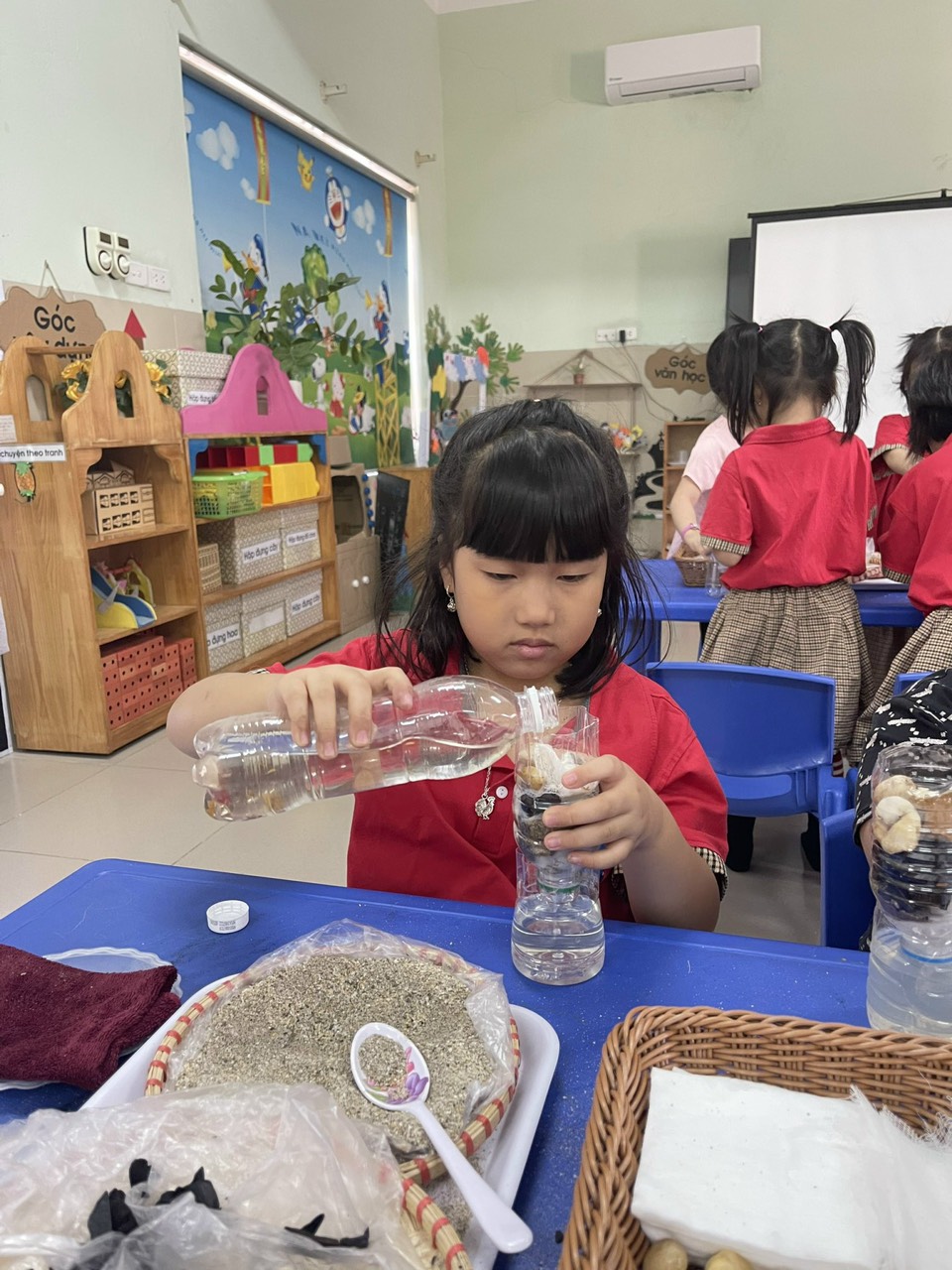 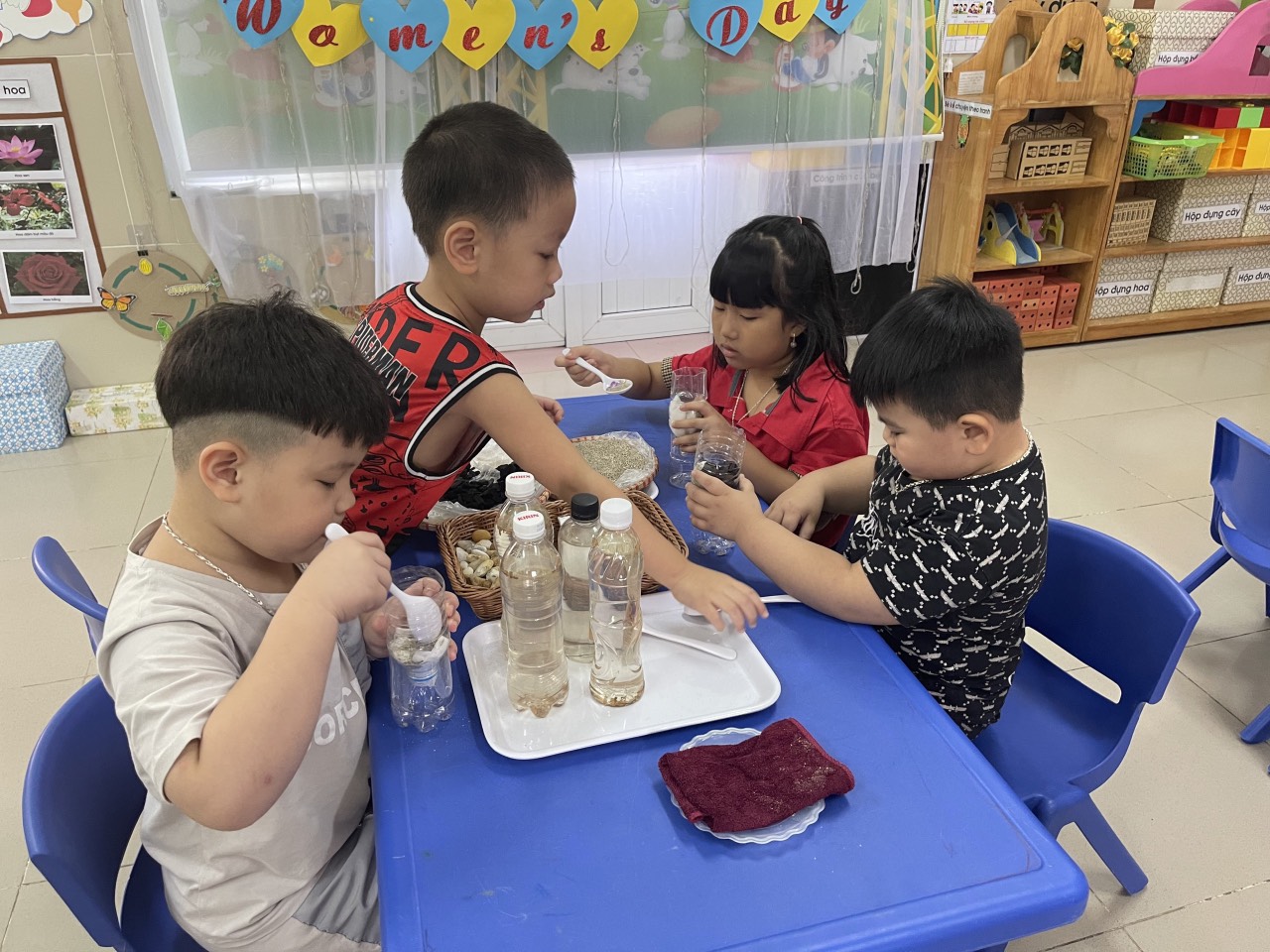 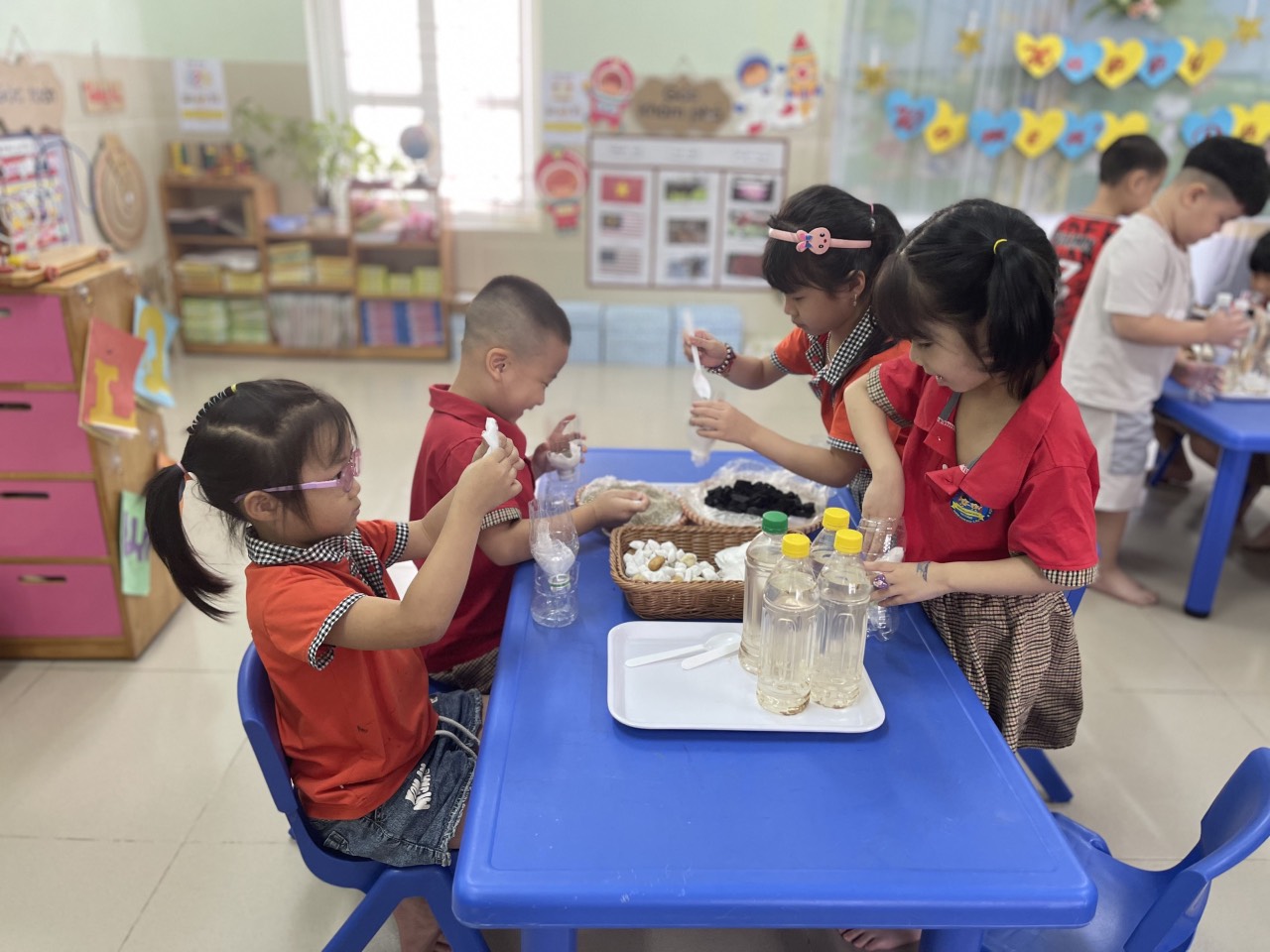 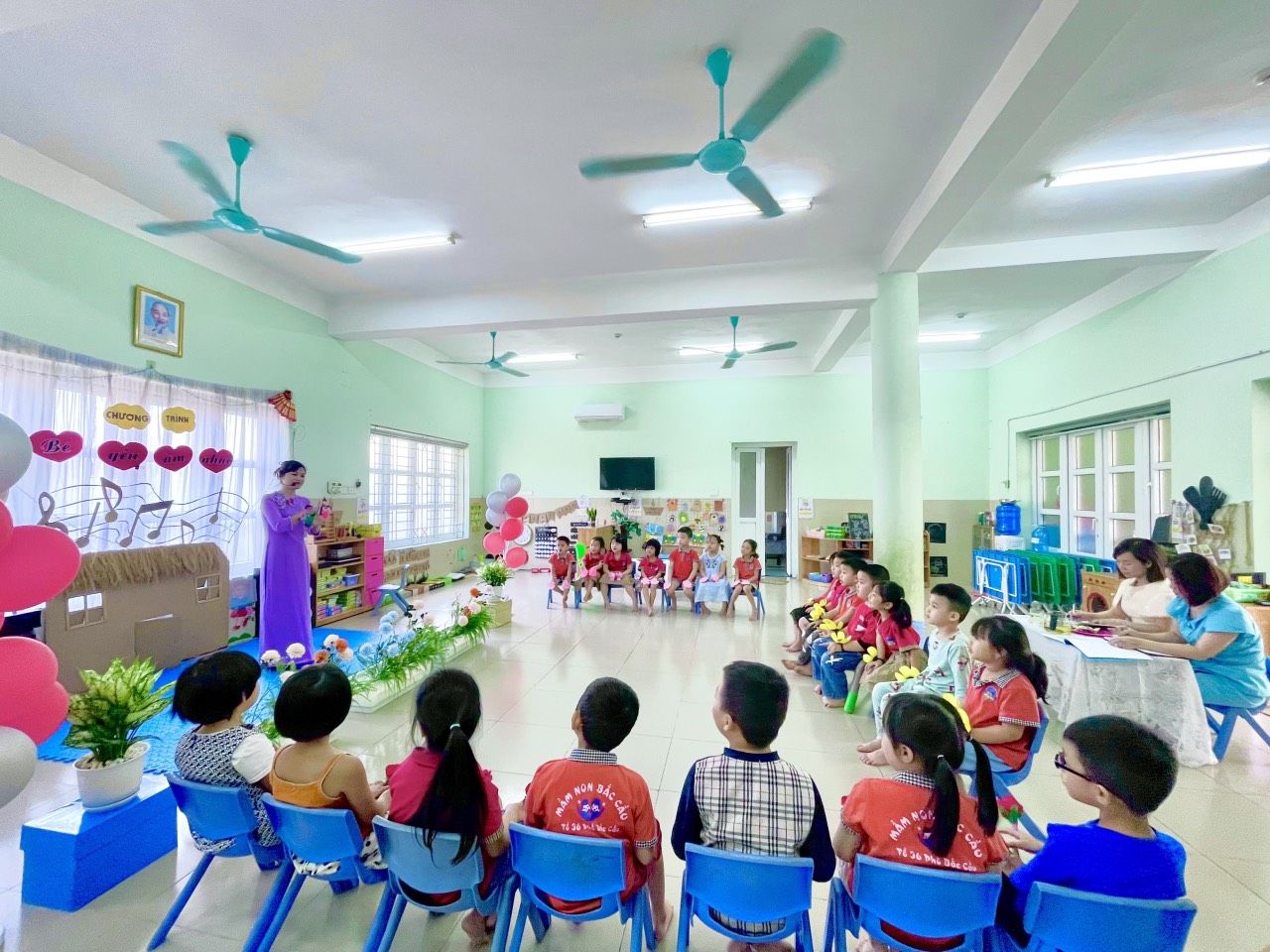 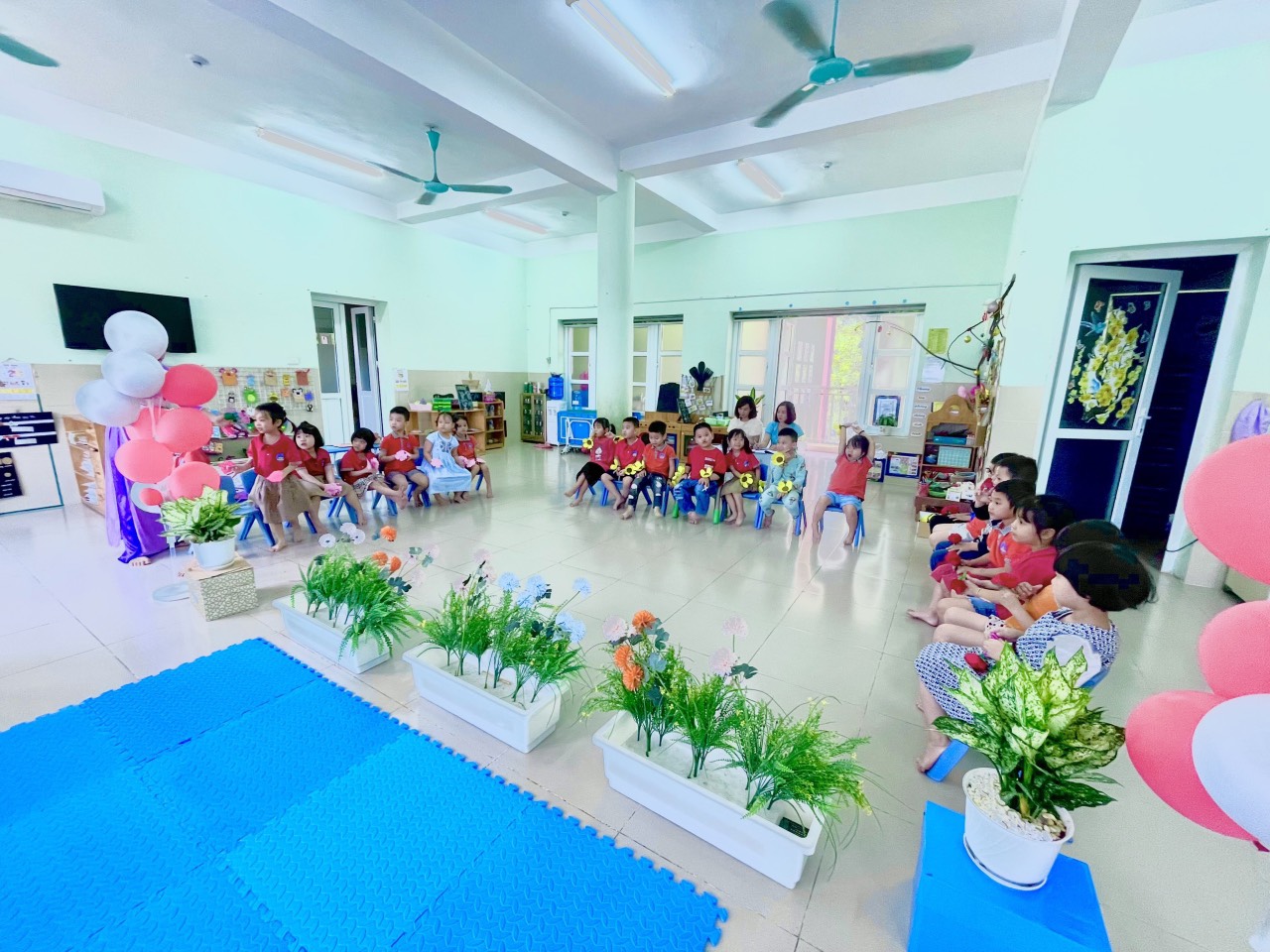 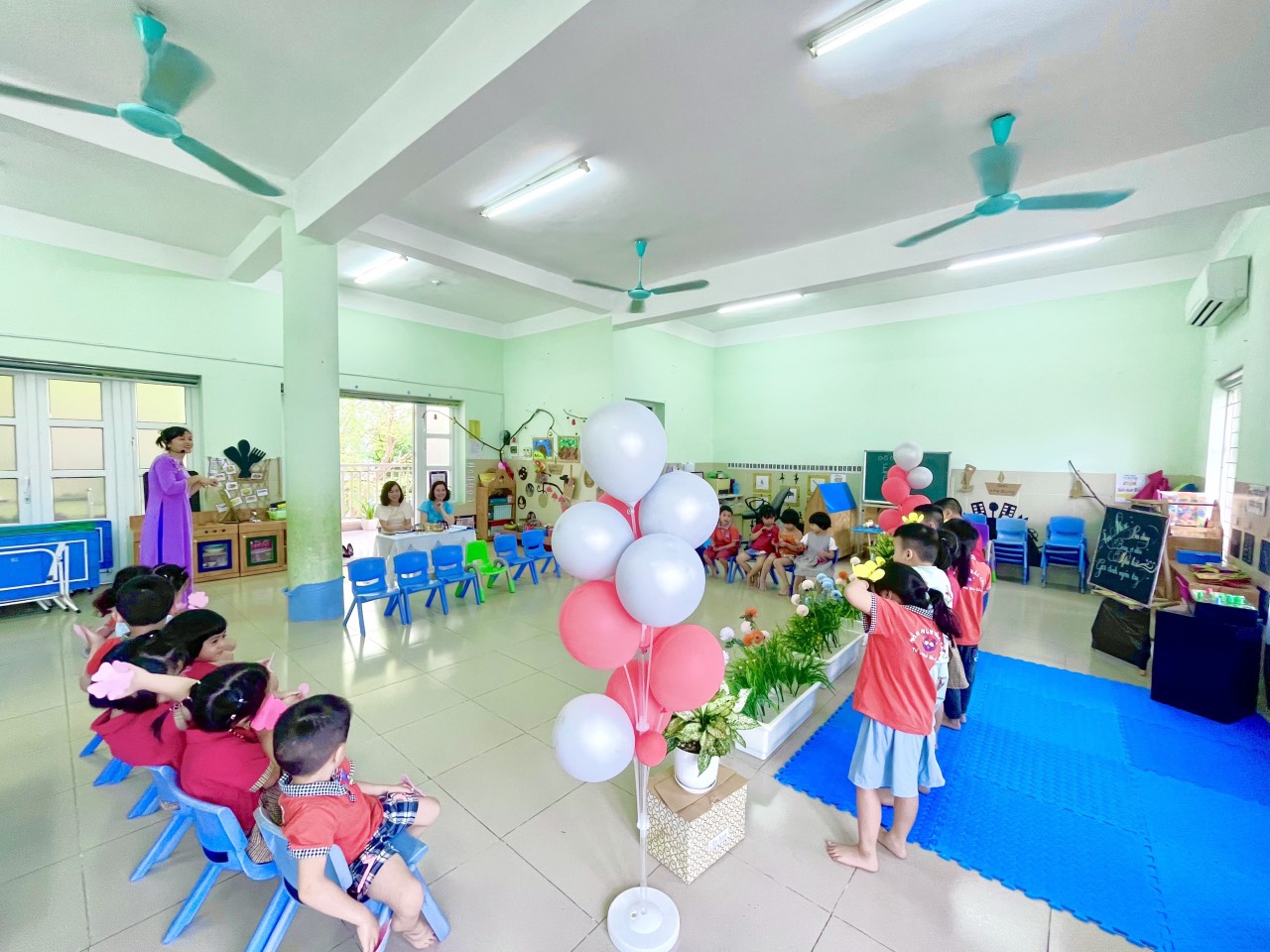 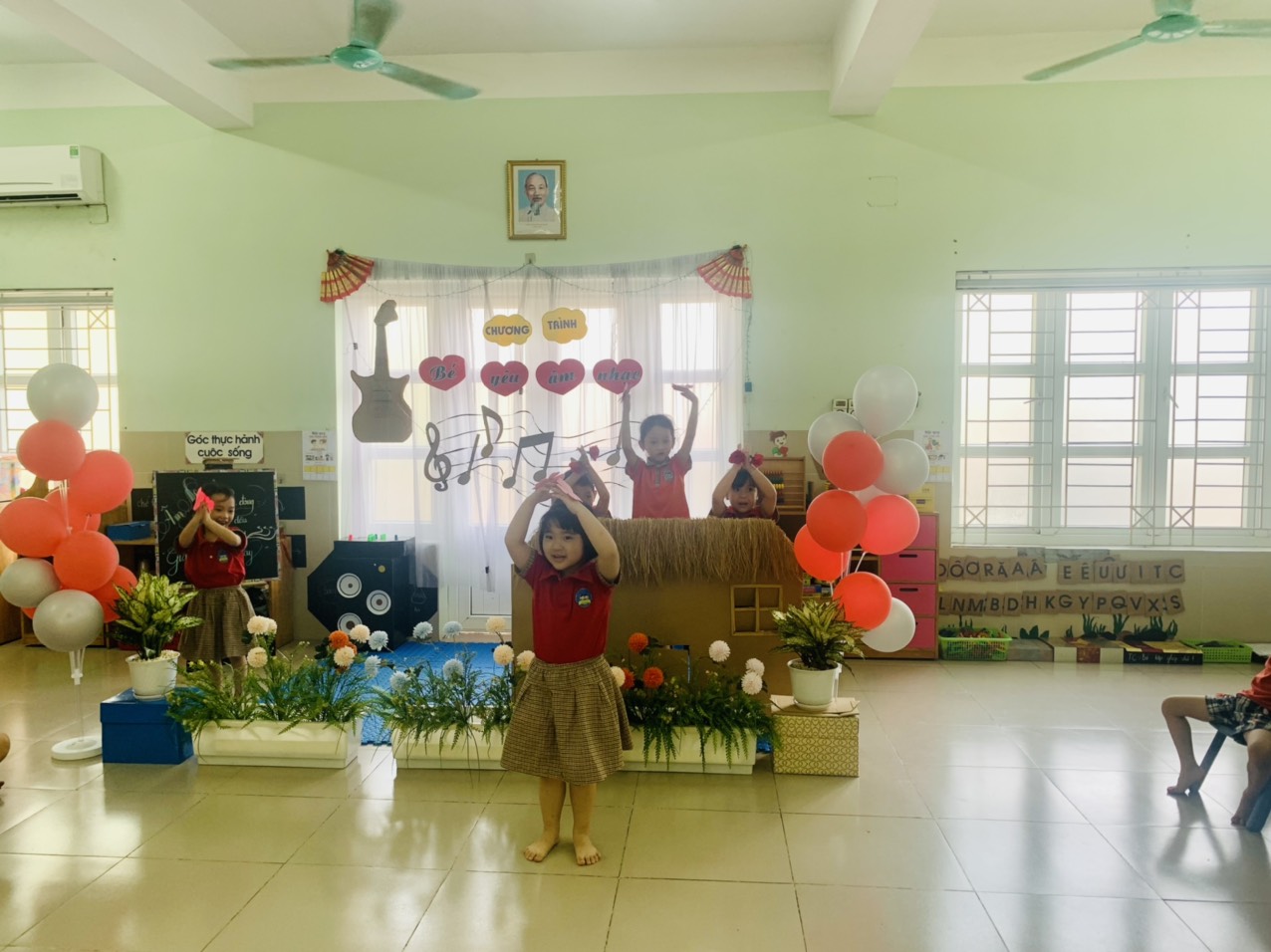 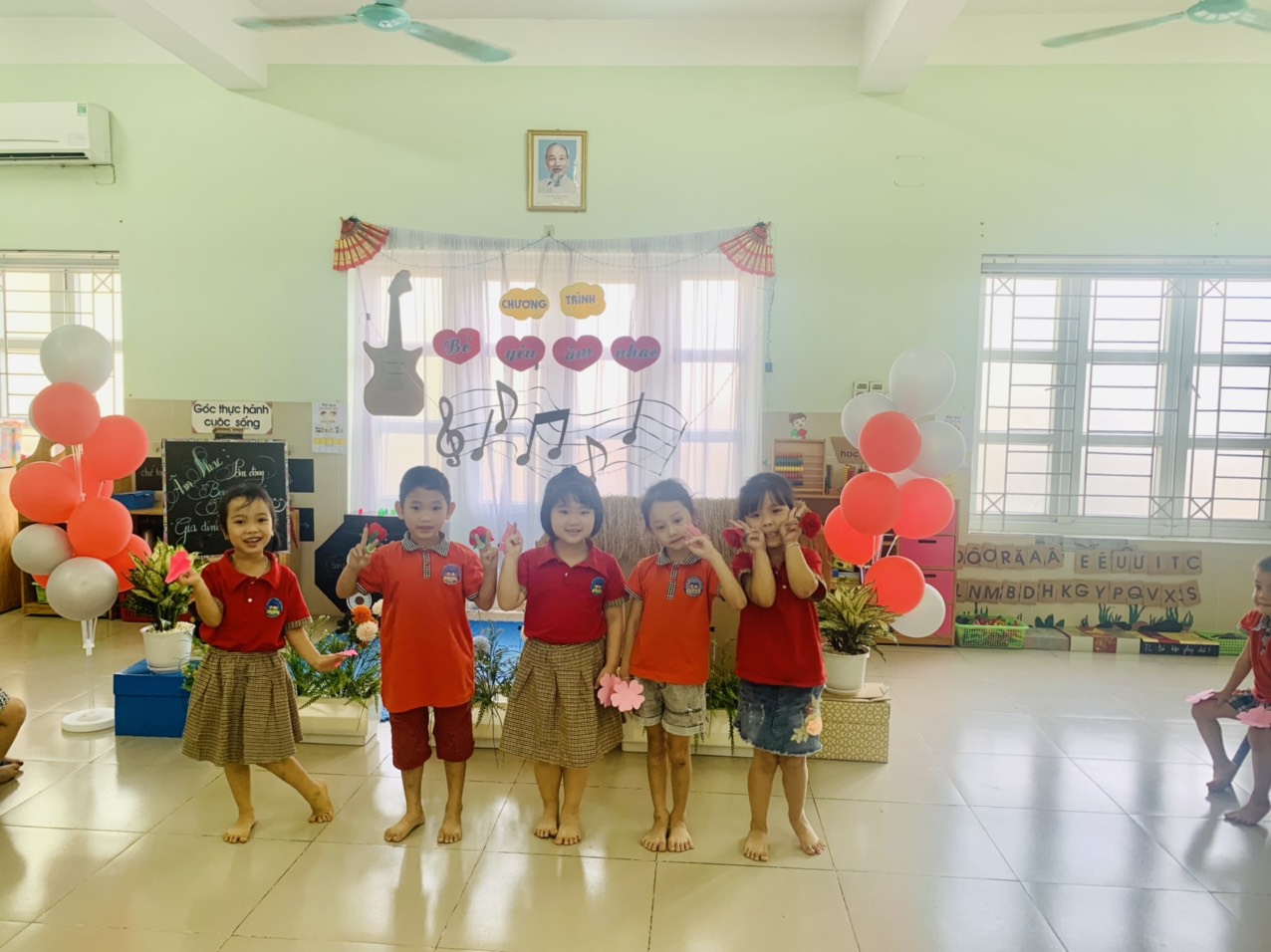 